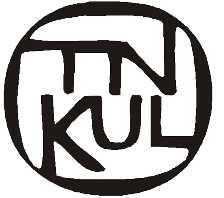 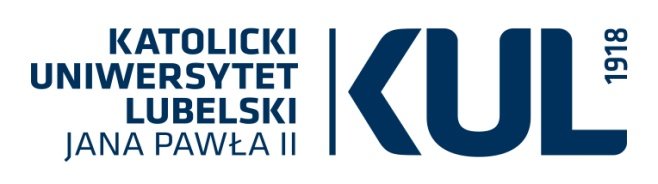 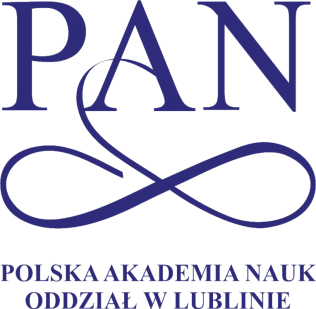 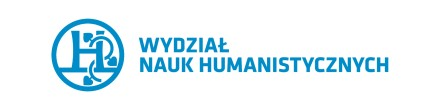 Komisja Polsko-Ukraińskich Związków KulturowychPolskiej Akademii Nauk, Oddział w LublinieTowarzystwo Naukowe Katolickiego Uniwersytetu Lubelskiego Jana Pawła IIKatolicki Uniwersytet Lubelski Jana Pawła IIWydział Nauk HumanistycznychInstytut LiteraturoznawstwaKatedra Literatury Polskiej XX i XXI WiekuKatedra Literatury Rosyjskiej, Ukraińskiej i BiałoruskiejKijowski Uniwersytet im. Borysa HrinczenkiKatedra Historii UkrainyMiędzynarodowa Konferencja Naukowa Tożsamość narodowa a tożsamość pograniczaLublin, 6–7 czerwca 2024 rokuProgram konferencji:Czwartek, 6 czerwca 2024 r.Siedziba PAN, Oddział Lublin, sala konferencyjna, ul. Spokojna 1 – Collegium Iuridicum KUL10.00	Początek konferencjiOtwarcie konferencji:Prorektor KUL ds. Administracjiks. prof. dr hab. Mirosław SitarzWiceprezes Towarzystwa Naukowego KULprof. dr hab. Marian SurdackiDziekan Wydziału Nauk Humanistycznych KULdr hab. Dariusz SkórczewskiPrzewodnicząca Komisji Polsko-Ukraińskich Związków Kulturowych PAN prof. dr hab. Mirosława Ołdakowska-KuflowaSesja I10.30-11.50prof. Oksana Dracz (Kijowski Stołeczny Uniwersytet im. Borysa Hrinczenki)Концепти ідентичності здобувачок освіти в Україні початку ХХ ст.: Дискурс автобіографічних наративівdr hab. Dariusz Skórczewski, prof. KUL (Katolicki Uniwersytet Lubelski Jana Pawła II)Polacy i Inni w Kraju Południowo-Zachodnim. O pewnym świadectwie autobiograficznymprof. Yurii Kovbasenko (Kijowski Stołeczny Uniwersytet im. Borysa Hrinczenki)Українська ідентичність в умовах перманентного екзистенційного вибору: філологічна візіяdr hab. Jan Choroszy, prof. UWr (Uniwersytet Wrocławski)Pole tożsamości i Vincenzowskie przekroczenia11.50-12.00 Dyskusja12.00-12.20 Przerwa na kawęSesja II12.20-13.35prof. dr hab. Oksana Sałata (Kijowski Stołeczny Uniwersytet im. Borysa Hrinczenki)Зміни у суспільній свідомості українців в умовах російсько-української війниprof. Nataliia Hohol (Głuchowski Narodowy Uniwersytet Pedagogiczny im. Ołeksandra Dowżenki)Естетичне ставлення до світу. Ментальна ознака побуту українцівdr Katarzyna Jakubowska-Krawczyk (Uniwersytet Warszawski)Czy XIX-wieczne obrazy Polaka i Ukraińca odeszły w zapomnienie? – czyli o polsko-ukraińskich dialogach i nieporozumieniachprof. Tetiana Hrebeniuk (Uniwersytet Warszawski)Родина і нація як головні детермінанти конструювання ідентичностів прозі Оксани Забужкоdr hab. Artur Bracki prof. UG (Uniwersytet Gdański)Tożsamość a tożsamości Słowian – paralele polsko-ukraińskieDyskusja 13.35-13.50Przerwa obiadowa 13.50-15.40Sesja III15.40-16.40prof. dr hab. Włodzimierz Osadczy (Katolicki Uniwersytet Lubelski Jana Pawła II)Internat Ruski księży zmartwychwstańców we Lwowie i koncepcja tworzenia nowej tożsamości Rusi propolskiej.s. dr hab. Wiesława Tomaszewska, prof. UKSW (Uniwersytet Kardynała Stefana Wyszyńskiego)Zakony żeńskie w budowaniu tożsamości kresowej w świetle zapisków kronikarskich z lat 1917-1946 sióstr zmartwychwstanek ze Lwowaprof. Olha Nowyk (Berdiański Państwowy Uniwersytet Pedagogiczny)	Значення «українок» Тимка Падури в розвитку українського романтизмуprof. dr hab. Beata Obsulewicz-Niewińska (Katolicki Uniwersytet Lubelski Jana Pawła II) Dom Fundacji JP II w Lublinie - rozpoznanie "fundacyjnej" tożsamości studentów i pracowników w perspektywie pogranicza16.40-17.00 Dyskusja17.15-17.30 Przerwa na kawęSesja IV17.00-18.00 prof. Ałła Krawczuk (Narodowy Uniwersytet Lwowski im. Iwana Franki)Pogranicza językowe. Wpływy ukraińskie na strukturę składniową współczesnej polszczyzny pisanej w Ukrainiedoc. dr Yaroslav Redkva (Uniwersytet Narodowy imienia Jurija Fedkowycza w Czerniowcach)System nazw miejscowych pogranicza ukraińsko-polskiego a tożsamość narodowadr Mirosława Kawecka (Państwowa Akademia Nauk Stosowanych w Chełmie)Tożsamość pogranicza: o identyfikacji narodowej użytkowników tzw. języka chachłackiegoInna Strileć, Kateryna Szestakowa (Uniwersytet Narodowy imienia Jurija Fedkowycza w Czerniowcach)Вивчення української мови як другої крізь призму пограниччя та ситуації війни18.00-18.15 Dyskusja19.00. KolacjaPiątek, 7 czerwca 2024 rokuSesja V10.00-11.15doc. dr Oksana Jaszan, (Czerkaski Państwowy Uniwersytet Technolоgiczny)Вплив російської агресії на відродження історичної пам’яті та переосмислення минулого в українській ідентичностіdr hab. Marta Zambrzycka (Uniwersytet Warszawski)„Archeologia kultury”. Literacki projekt tożsamościowy Wałerija Szewczukadr Sylwia Wójtowicz-Marszał (Uniwersytet Wrocławski)Tożsamościowe dylematy mieszkańców Galicji Wschodniej ,,za pierwszego sowieta". Na podstawie relacji ukraińskich świadków historiiprof. dr hab. Mirosława Ołdakowska-Kuflowa (Katolicki Uniwersytet Lubelski Jana Pawła II)Problem pogranicznej tożsamości bohaterów powieści Jurija Andruchowycza i Wojciecha KudybyProf. Olga Charlan (Berdiański Państwowy Uniwersytet Pedagogiczny w Zaporożu)Ідентичність на фронтирі: особливості формування (на матеріалі творчості Людмили Коваленко та Віри Єніної)11.15-11.30 Dyskusja11.30-12.00 Przerwa na kawęSesja VI12.00-13.00dr Uljana Cholodova (Uniwersytet Palackiego w Ołomuńcu)Ностальгічні мотиви як усвідомлення народно-культурної ідентичності (на матеріалах творчості Олега Лишеги)dr Vira Menyok (Państwowy Uniwersytet Pedagogiczny im. Iwana Franki w Drohobyczu)Czytanie świata w obliczu grozy: trwoga i ocalenie w wierszach Czesława Miłosza i Serhija Żadana dr Jadwiga Krajewska (Uniwersytet Wrocławski)Tożsamość kulturowa Krymu według powieści „За Перекопом є земля” Anastasiji Lewkowejdr Albert Nowacki (Katolicki Uniwersytet Lubelski Jana Pawła II)Inter arma silent Musae? Literatura ukraińska czasów wojny wobec problemów tożsamości narodowej13.00. Dyskusja i podsumowanie obrad14. 15 ObiadCzas wystąpień: w sesji I – 20 minut;			W pozostałych sesjach: – 15 minutKonferencja w trybie hybrydowym. Link do spotkania na platformie MS Teams zostanie przesłanyOrganizatorzy planują publikację materiałów konferencyjnych w tomie TEKA Komisji Polsko-Ukraińskich Związków Kulturowych. Prosimy o nadsyłanie materiałów w nieprzekraczalnym terminie do 15 lipca 2024 roku w systemie zgłoszeń elektronicznych:https://czasopisma.kul.pl/teka/about/submissions